Fiche 1.3THEME: 01.3 protection des revenus : augmentation structurelle du RIProposition1.1 Description du contexte/problèmes1.2 Contenu de la mesureAfin de traduire les mesures temporaires (ex: prime 50€), il est proposé une augmentation structurelle des allocations sociales en fournissant un plan concret pour une augmentation systématique de ces prestations jusqu'au niveau d'un revenu digne.Mise en oeuvre2.1 Quels sont les résultats déjà obtenus?L’accord de gouvernement précise que les allocations les plus basses seront progressivement augmentées en direction du seuil de pauvreté. La  notification budgétaire du Conseil des ministres du 23 octobre 2020 prévoit une augmentation de 10,75% du revenu d’intégration étalée en 4 tranches d’un an.2.2 Qu'est-ce qui est en cours de réalisation ou de préparation?Un projet d’arrêté royal modifiant l’arrêté royal du 3 septembre 2004 visant l’augmentation des montants du revenu d’intégration a été rédigé.Analyse 3.1 Impact3.2 Points d’attentionIl faut que toutes les prestations d'assistance sociale soient adaptées de la même manière pour éviter les passages d'un système à l'autre. (ex: droit à un complément de RI si montant de la GRAPA inférieur au RI). Il faut également être attentif au montant du salaire minimum garanti.3.3 AvantagesLes prestations d'assistance sociale les plus basses se rapprocheront d'un niveau de revenu digne3.4 Inconvénients3.5 Base légaleL’arrêté royal du 3 septembre 2004 visant l’augmentation des montants du revenu d’intégrationGroupe cibleAu niveau du SPP IS, les bénéficiaires du RI et de l'aide équivalente au RIImpact budgétaireCoût et financement de cette mesure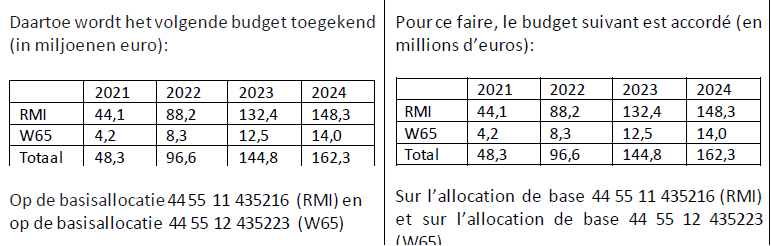 Résultat(s) escompté(s) avec éléments d'analyse6.1 Situation souhaitée?Augmentation des allocations sociales les plus basses notamment le RI en direction des seuils de pauvreté6.2 Comment atteindre l’objectif?En augmentant les montants du RI6.3 Adapter les lois et règlements?Oui, adaptation de l’arrêté royal du 3 septembre 2004 visant l’augmentation des montants du revenu d’intégration nécessaireEtapes à prévoirCalendrier de mise en œuvreParcours d'un projet d'arrêté royal (Conseil d'Etat, signature par le chef d'Etat)